Занимаемая должность: учитель истории и обществознания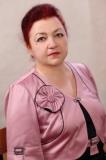 Наименование направления подготовки и (или) специальности:   высшее профессиональное образование  –  Ивановский государственный  университет, историк преподаватель,  1982 г. 
Преподаваемые предметы: история, обществознание, право
Данные о повышении квалификации: 02.03.2018  ОГАУ ДПО «Институт развития образования Ивановской области» по программе «Повышение качества школьного исторического и обществоведческого образования в условиях реализации ФГОС ООО и  Историко-культурного стандарта»
Общий стаж работы: 39 летСтаж работы по специальности: 38 лет
Категория: высшая 
